IMPRESO DE SOLICITUDNombres de los investigadores/as principales responsables de la acción (máximo 3)
Imprescindible ser miembro permanente del I3A y no haber colaborado previamente con el/los otros investigadores/as solicitantes
Propuesta de trabajo (máx. 10 páginas)Fdo: Investigador/a responsable 	Fdo: Investigador/a responsable	Fdo: Investigador/a responsableDOCUMENTACIÓN A APORTARImpreso de solicitudCVA (abreviado) de los IPs solicitantesMemoria de la acción a desarrollar (ver texto de la convocatoria) PRESENTACIÓN DE LA SOLICITUD: en la dirección electrónica i3a@unizar.es hasta las 14h. del 12 de mayo de 2023.Programa “Impulso”: acciones multidisciplinares, seminales, para investigadores/as del I3A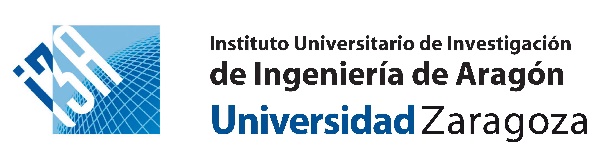 Nombre investigador/a responsable IP-1:
Grupo de investigación:Nombre investigador/a responsable IP-2:
Grupo de investigación:Nombre investigador/a responsable IP-3:
Grupo de investigación:Título: